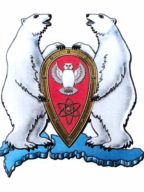 АДМИНИСТРАЦИЯ МУНИЦИПАЛЬНОГО ОБРАЗОВАНИЯГОРОДСКОЙ ОКРУГ  "НОВАЯ ЗЕМЛЯ"РАСПОРЯЖЕНИЕ« 28 » ноября 2016 г. № 236г. Архангельск-55О создании комиссии по учету граждан, имеющих право на получение социальных выплат для приобретения жилья в связи с переселением из районов Крайнего Севера и приравненных к ним местностейВ соответствии с Федеральным законом от 25.10.2002 № 125-ФЗ «О жилищных субсидиях гражданам, выезжающим из районов Крайнего Севера и приравненных к ним местностей», постановлением Правительства РФ от 10.12.2002 № 879 «Об утверждении  Положения о регистрации и учете граждан, имеющих право на получение социальных выплат для приобретения жилья в связи с переселением из районов Крайнего Севера и приравненных к ним местностей», Постановлением Правительства РФ от 21.03.2006 № 153 «О некоторых вопросах реализации подпрограммы «Выполнение государственных обязательств  по обеспечению жильем категорий граждан, установленных федеральным законодательством» федеральной целевой программы «Жилище» на 2015-2020 годы», статьей 39 Закона Архангельской области от 20.09.2005 № 84-5-ОЗ «О порядке наделения органов местного самоуправления в Архангельской области отдельными государственными полномочиями Архангельской области», в связи с организационно-кадровыми  изменениями в администрации муниципального образования городской округ «Новая Земля»,р а с п о р я ж а ю с ь:1. Утвердить комиссию по учету граждан, имеющих право на получение социальных выплат для приобретения жилья в связи с переселением из районов Крайнего Севера и приравненных к ним местностей в следующем составе:Председатель комиссии: заместитель главы администрации -  Минаев А.И.;Заместитель председателя комиссии: руководитель отдела организационной, кадровой и социальной работы - Холод О.М.;Члены комиссии:руководитель  правового отдела – Зинчук Н.А.;главный специалист правового отдела – Щербенко Н.Б.;главный специалист отдела экономики и финансов – Лейко Ю.А.;ответственный секретарь административной комиссии – Ходов В.В.Секретарь комиссии:ведущий специалист организационной, кадровой и социальной работы - Кравцова Т.Н.2. Ознакомить с настоящим распоряжением членов  комиссии по учету граждан, имеющих право на получение социальных выплат для приобретения жилья в связи с переселением из районов Крайнего Севера и приравненных к ним местностей под роспись. 3. Признать утратившим силу распоряжение администрации МО ГО «Новая Земля» от 26.06.2013 № 149.4. Настоящее распоряжение разместить на официальном сайте муниципального образования городского округа «Новая Земля».5. Контроль за исполнением настоящего постановления оставляю за собой.Глава муниципального образования                                                          Ж.К.Мусин